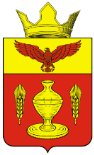 ВОЛГОГРАДСКАЯ ОБЛАСТЬПАЛЛАСОВСКИЙ МУНИЦИПАЛЬНЫЙ РАЙОН
 АДМИНИСТРАЦИЯ ГОНЧАРОВСКОГО  СЕЛЬСКОГО ПОСЕЛЕНИЯП О С Т А Н О В Л Е Н И Е«10» марта 2022 года	               п. Золотари	                                             №29«О внесении изменений и дополнений в Постановление №4 от «09» января 2020 года«Об утверждении Административного регламентапредоставления муниципальной услуги«Принятие на учет граждан в качестве нуждающихся в жилых помещениях, предоставляемых по договорам социального найма»(в редакции постановлений № 60 от «30» июня 2020г., № 4 от «12» января 2021г.)С целью приведения законодательства Гончаровского сельского поселения в соответствие с действующим законодательством, руководствуясь статьей 7 Федерального закона от 06 октября 2003 года № 131-ФЗ «Об общих принципах организации местного самоуправления в Российской Федерации», администрация Гончаровского сельского поселенияПОСТАНОВЛЯЕТ:1.Внести изменения и дополнения в постановление администрации Гончаровского сельского поселения №4 от «09» января 2020 года «Об утверждении Административного регламента предоставления муниципальной услуги «Принятие на учет граждан    в качестве нуждающихся в жилых помещениях, предоставляемых по договорам социального найма» (в редакции постановлений № 60 от «30» июня 2020г., № 4 от «12» января 2021г.) (далее-постановление).1.1. Абзац 13 пункта 2.5. Регламента «постановление Администрации Волгоградской области от 09 ноября . № 664-п «О государственной информационной системе «Портал государственных и муниципальных услуг (функций) Волгоградской области» (Официальный интернет-портал правовой информации http://www.pravo.gov.ru, 13 ноября  ., «Волгоградская правда»,                  № 175, 17 ноября .);» исключить.1.2. В абзаце 1 пункта 2.6.2. Регламента слова «, портал государственных и муниципальных услуг (функций) Волгоградской области» исключить.1.3. В абзацах 2,3,4 пункта 5.2. Регламента слова «либо Регионального портала государственных и муниципальных услуг» исключить.2.Контроль за исполнением настоящего постановления оставляю за собой.3.Настоящее постановление вступает в силу со дня его официального опубликования (обнародования).Глава Гончаровского сельского поселения                                                                  С.Г. НургазиевРег. №29/2022г.